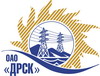 Открытое Акционерное Общество«Дальневосточная распределительная сетевая  компания»ПРОТОКОЛ № 390/УКС-Изаседания закупочной комиссии по открытому одноэтапному электронному конкурсу без предварительного квалификационного отбора на право заключения договора: Выполнение мероприятий по технологическому присоединению потребителей к сетям 10/0.4 кВ филиала "ЭС ЕАО"»  закупка №  794  раздел  2.1.1.  ГКПЗ 2015 гФорма голосования членов Закупочной комиссии: очно-заочная.ПРИСУТСТВОВАЛИ: На заседании присутствовали __ членов Закупочной комиссии 2 уровня. ВОПРОСЫ, ВЫНОСИМЫЕ НА РАССМОТРЕНИЕ ЗАКУПОЧНОЙ КОМИССИИ: Об отказе от проведения конкурса.РЕШИЛИ:По вопросу № 1Закрыть без подведения итогов конкурс на право заключения договора «Выполнение мероприятий по технологическому присоединению потребителей к сетям 10/0.4 кВ филиала "ЭС ЕАО"»  в связи с отсутствием достаточного источника финансирования инвестиционной программы филиала ОАО «ДРСК» «Электрические сети ЕАО»,  на основании пункта 22 Извещения и пункта 1.5.4 Конкурсной документации – «…Организатор конкурса имеет право отказаться от проведения конкурса не позднее, чем за 1 (один) календарный день до подведения итогов конкурса…».город  Благовещенск«10» июня 2015 годаОтветственный секретарь Закупочной комиссии: Моторина О.А. _____________________________Технический секретарь Закупочной комиссии: Чувашова О.В._______________________________